Matthew, Jennifer, Johanna, Mary & ShelleyEDCP 320 Group Teaching Assignment: Grade 1 GymnasticsPresentation Date: October 8th Resources:-Community Centers-Specialized Gyms-CAN (canucks autism network) -Special Olympics-Gymnastics SchoolsSafety Concerns:-Paying attention-Following instructions-Hazards: Slippery floors, broken glass-Matts are properly in place relation to the benches, velcroed together ensuring no gaps and hazard free. Prescribed Learning Outcomes:Management & Organizational Strategies:Organizing the group into a large circle for the warm up.Breaking them into smaller groups for the essential movements.Utilizing a whistle as well as music to signal transitions.Assessment and Evaluation:Gymnastics Rubric Grade 1:Gym Setup: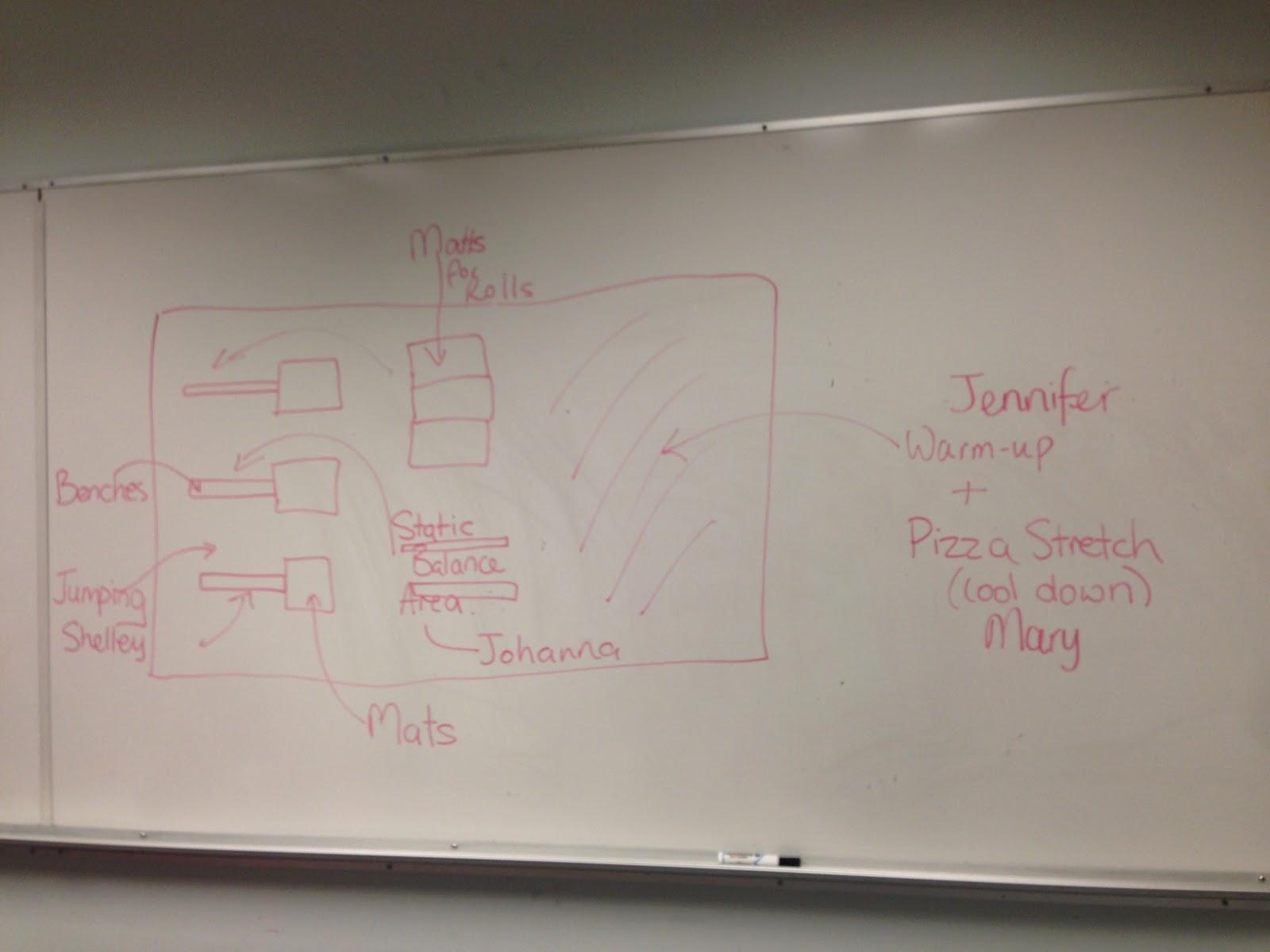 Lesson PlanSkill Theme: Basic gymnastic skills.Lesson: 1 of 1	Grade: 1	Class Length: 20 min	# of students: 25Equipment Needed:-Mats-Benches-Speakers/Music-WhistleObjectives:Students will be able to demonstrate proper technique for basic jumping, balancing and rolling skills.	Evaluation: Teacher observation of students looking for jumping balancing and rolling skills. Student self assessment.Identify the parts of the body that can work together during physical activity.Evaluation: Teacher asks questions verbally at the end of the class following the cool down activity. Respond appropriately to instructions and safety guidelines when participating in physical activity.Evaluation: Teacher observation of students throughout the lesson.Entry Activity: None for this class.Additional Resources:http://jumpgymnastics.ca/ A non-competitive Kids Developmental Gymnastics School with branches in Yaletown and North Vancouverhttp://www.phoenixgymnastics.com/ A not-for-profit developmental gymnastics gym located near Queen Elizabeth Park focusing on recreational gymnastics, including classes for Elementary students.http://vancouver.ca/parks-recreation-culture/community-and-cultural-centres.aspx Vancouver’s webportal for local community centres, some of which offer gymastics programs and / or gymnastic themed drop-in programs throughout the city.http://www.canucksautism.ca/ CAN (Canucks Autism Network) provides recreational, sports, social and vocation development programs for individuals and families living with autism.http://www.specialolympics.bc.ca/what-we-do/sports-programs Special Olympics provides sports programs and competitions including gymnastics to children and adults with intellectual disabilities to gain confidence, skills and friendships. Active LivingMovement SkillsSafety, Fair Play and Leadership Identify the parts of the body that can work together during physical activity.Move through general space while maintaining control.Describe why safety guidelines for physical activity are important.Identify choices they can make to be more physically activeChange level of body position while maintaining control.Respond appropriately to instructions and safety guidelines when participating in physical activity.Identify physical activities that they feel they did well.Demonstrate proper technique for performing specific locomotor movement skills.Participate daily in moderate to vigorous physical activities.Aspect:Approaching ExpectationsMeets ExpectationsFully Meets ExpectationsExceeds ExpectationsBalancingAble to balance with helpAble to balance on your own (wobbly) Able to balance on your own without wobbling Able to balance on your own while standing on one foot without wobblingRollingAble to begin a roll without helpAble to complete a roll with helpAble to complete a roll without helpAble to complete more than one type of roll (log and forward) without helpJumpingAble to jump Able to jump and land on two feetAble to jump and land on two feet with bent kneesAble to jump and land on two feet with bent knees from a small heightParticipationAble to follow instructions sometimes with helpStill learning how to move in free spaceAble to follow instructions most of the time with helpStill learning how to move in free spaceAble to follow instructions all of the time without helpHas learned how to move in free spaceAble to follow instructions all of the time with no helpHas learned how to move in free spaceMovement ExperienceOrganizationTeaching PointsWarm Up/Shape of the Day (Total Time: 5 min): Jennifer & TeamRunning on the spotIn a circle- to gradually build up your speed (when running)Jumping JacksIn a circle- to to learn proper jumping techniques with knees bent, feet hip width apart- to improve jumping abilitiesHigh KneesIn a circle-to gradually build proper form and body positionBum KicksIn a circle-to gradually build proper form and body positionDonkey KicksIn a circle-to gradually build proper form and body positionSkill Development (Total Time: 2 min each = 6 min total): Matt, Shelley & JohannaBalanceDivided into three smaller groups. Using benches.Balancing on one leg in a variety of positions. Limit wobbling.RollsDivided into three smaller groups. Using mats.Forward rolls and log rolls. Proper form, how to be safe.JumpingDivided into three smaller groups. Using benches.Landing properly with knees bentSkill Application (Total Time: 4 min): Matt, Shelley, Johanna, Mary & JenniferCombined course using all skills practiced during the course of the lesson. Step up onto benches, travel along bench to middle, stop and do a static balance, continue to end of bench, jump off and land properly, do a roll.Each group gets one bench and one mat placed at the end of the bench.Ability to utilize previously learned skills (balance, jumping and rolling) and apply to a consecutive routine. Self Assessment/Pizza Stretch/Review (Total Time: 5 min): Mary & TeamSelf Assessment: Each student receives a sticker with his or her name on it. Following the Skill Application activity students assess their overall performance on the rubric board.Pizza Stretch: spread the dough; add pizza sauce; sprinkle the toppings; open the oven, put in the pizza; twist the timer; hold for 10 seconds and count down. When pizza is finished, beep beep beep, put it on the ground, cut the pizza, eat it (face forward and down).Review:Q.Who can review what we did today?A. Repeat lessonQ. What muscles or body parts did you use today?A. Variety of demonstrative answers (legs, arms, whole body, etc.)Q. What IB learner profile did you demonstrate today?A. Principled, Balanced, Risk taker, Caring, CommunicatorQ.How can you use these skills outside of school?A.On the playground, balancing on logs, jumping over puddlesDifferentiated InstructionAccommodations and/or modifications:Balance: Utilizing lines on the gym floor instead of benches.Forward Rolls: Rolling sideways on shoulders or practice getting into rolling position (feet over head and half roll).Jumping: Jumping on the floor rather than on the bench.Extensions:Balance: Using a narrower beam (flip the bench upside down), raising balance height and with an apparatus (ball, balance beam).Rolls: Somersaults, consecutive rolls and backwards rolls.Jumping: Increasing height and distance. targeted jumping and using a trampoline.